SOBÍŇOVSKÉ  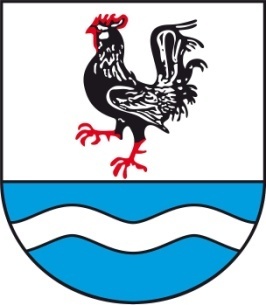  NOVINKY___________________________________________________________________________Místní zpravodaj obce Sobíňov 	        číslo 4        ročník 23	    12/2021	ZDARMA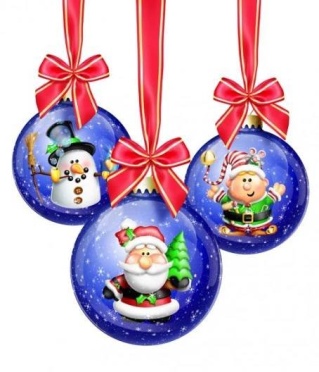 Slovo starostyVážení spoluobčané, milí čtenáři,	v předvánočním čase se k vám dostává letošní poslední číslo Novinek. Již druhým rokem netrávíme adventní čas tak, jak bylo zvykem dříve. Ještě na konci října vypadalo, že letošní adventní akce bez problému proběhnou, ale v půlce listopadu začalo být jasné, že budeme opět muset spoustu z nich zrušit. Ano, opět do našich plánů zasáhla epidemie onemocnění COVID-19. Samozřejmě se nevzdáváme, a pokud to situace dovolí, pokusíme se některý program přesunout do jarních měsíců. Určitě nebudeme na jaře zahajovat Advent a nebude karneval s mikulášskou nadílkou, ale karneval v trochu jiném provedení a posezení se seniory by proběhnout mohlo. Na sobotu 18. prosince 2021 připravujeme takové malé setkání u vánočního stromu s drobným občerstvením. Štědrovečerní zpívání by mělo také proběhnout. Na začátek února připravujeme další ročník tradičního zimního pochodu. Obecní ples je momentálně jedna velká neznámá.  	Ani v podzimních měsících neustávají práce na různých opravách obecního majetku. Dokončujeme opravu spadlé zdi na evangelickém hřbitově, na rybníku Lovčák bylo kompletně vyměněno stavidlo včetně výpustních trubek, provádíme drobné opravy na čerpadlech umístěných v domovních čerpacích šachtách odpadních vod. V příštím roce by měla začít dlouho očekávaná výstavba nové hasičské zbrojnice v hodnotě okolo 12 milionu korun. Přesná částka bude známá až po výběrovém řízení. Vše bude ještě závislé na schválení státního rozpočtu. Dokud nebude schválen rozpočet, nemůže být podepsaná smlouva o přidělení dotace a nemůže proběhnout ani výběrové řízení. Na celou stavbu by měla být přidělena dotace v částce převyšující 7 milionu korun. Již v těchto dnech probíhají práce na přípravě budoucího staveniště. Kácejí se přestárlé břízy v areálu bývalého Vzoru a na letním parketě. Po dokončení stavby bude zeleň navrácena zpět.	V současné době dochází ke zdražování snad úplně všeho. Dotýká se to i poplatků, které vybíráme na obecním úřadě. Poplatek za odpady pro rok 2022 bude 450,- Kč na obyvatele. Poplatek za psa zůstává prozatím stejný jako letos a to 80,- Kč za 1 psa. Stočné pro letošní rok je 17,40 Kč, pro rok příští bude podraženo pouze o inflaci.	Prožijte krásné svátky podle vašich představ a pamatujte, že Sobíňov je vaší obcí, která bude vypadat tak, jak se k ní budeme chovat. Ke všemu, co nás v roce 2022 čeká, vám přeji pevné zdraví, pevné nervy, trochu štěstí, spokojenost a samé úspěšné kroky. 									Miloš Starý-1-Oprava poničené zdi po větrné smršti.	Oprava hřbitovní zdi u evangelického hřbitova, kterou provádí stavební firma pana Karla Bílka, je skoro u konce. V příštích letech bude třeba opravit ještě další části, které hrozí zřícením. Na jaře se na tuto akci pokusíme získat dotaci.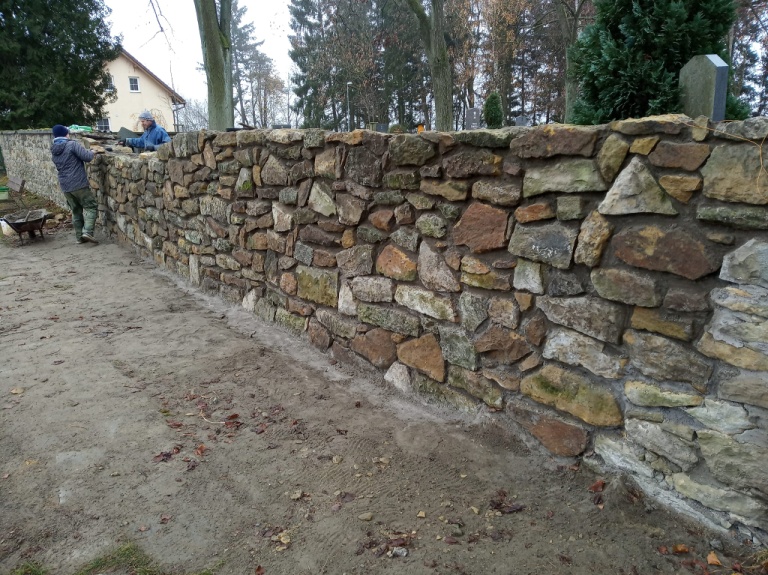 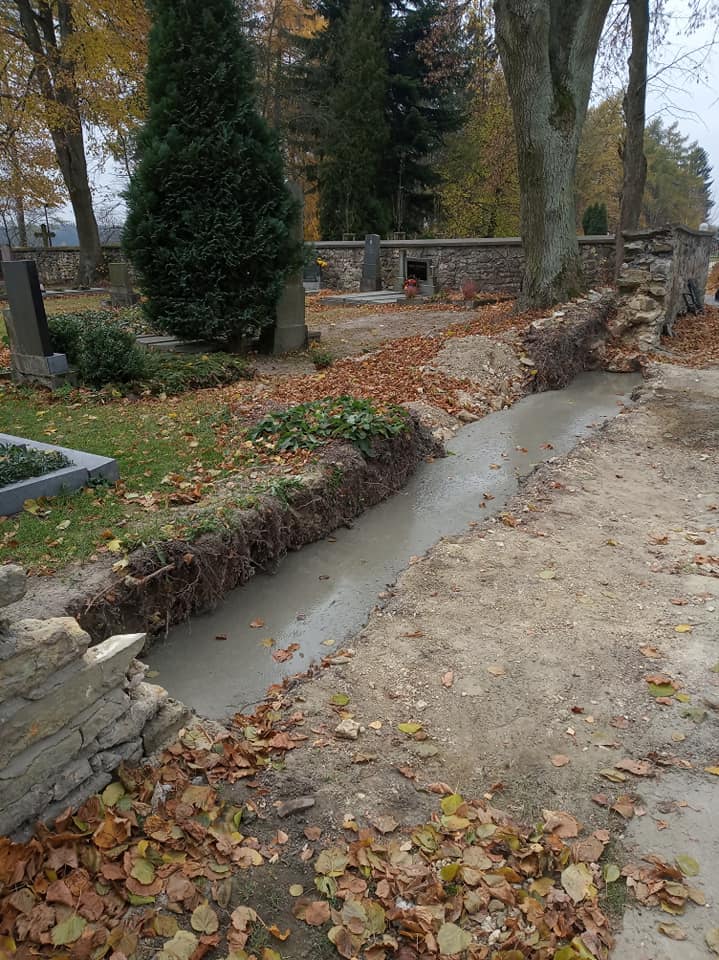 Zastupitelstvo obceZasedání zastupitelstva obce 4. 10. 2021K bodu 1) Kontrola usnesení z minulého zastupitelstvaÚkoly jsou průběžně plněnyK bodu 2) Rozpočtová opatření č. 11, 12Zastupitelstvo obce Sobíňov schvaluje rozpočtová opatření č. 11,12.PRO    9      PROTI    0    ZDRŽEL SE    0K bodu 3) Žádost o pronájem pozemků č. 8/2021.Zastupitelstvo obce Sobíňov ruší záměr č. 8/2021.PRO    9      PROTI    0    ZDRŽEL SE    0K bodu 4) Žádost o pronájem pozemků č. 9/2021.Zastupitelstvo obce Sobíňov ruší záměr č. 9/2021.PRO    9      PROTI    0    ZDRŽEL SE    0K bodu 5) Obecně závazná vyhláška č. 1/2021Zastupitelstvo obce Sobíňov schvaluje vydání Obecně závazné vyhlášky obce Sobíňov č. 1/2021, o místním poplatku za obecní systém odpadového hospodářství.       PRO    9      PROTI    0    ZDRŽEL SE    0-2-K bodu 6) RůznéŽádost o udělení výjimky v počtu žáků v základní škole pro rok 2021/2022Zastupitelstvo obce Sobíňov schvaluje výjimku z nejnižšího počtu žáků v Základní škole a Mateřské škole Sobíňov, okres Havlíčkův Brod pro školní rok 2021/2022 ve výši 18 žáků.PRO    9      PROTI    0    ZDRŽEL SE    0Dražba ¼ vlastnictví pozemků parc. č. 188/133 trvalý travní porost o výměře 4167 m² a parc. č. 212/30 trvalý travní porost o výměře 26 m² zapsaných na LV 363 v k. ú. Bílek.Zastupitelstvo obce Sobíňov pověřuje starostu k účasti v dražební aukci ¼ vlastnictví pozemků parc. č. 188/133 a parc. č. 212/30 zapsaných na LV 363 v k. ú. BílekPRO    9      PROTI    0    ZDRŽEL SE    0Výběrové řízení pro realizaci projektu „Stavební úpravy a přístavba požární zbrojnice“Zastupitelstvo obce Sobíňov rozhoduje o vypsání výběrového řízení pro akci „Stavební úpravy a přístavba požární zbrojnice“PRO    9      PROTI    0    ZDRŽEL SE    0Stanovení firem pro podání nabídky pro akci „ Stavební úpravy a přístavba požární zbrojnice“Zastupitelstvo obce stanovuje firmy, které budou vyzvány k podání nabídky :SAVE CZ s.r.o., IČO 25965778Stavitelství Kafka s.r.o., IČO 03654371STAVOKOMP SERVICE s.r.o., IČO 25274368PRO    9      PROTI    0    ZDRŽEL SE    0Jmenování komise pro výběrové řízení na akci „Stavební úpravy a přístavba požární zbrojnice“Zastupitelstvo obce Sobíňov schvaluje komisi pro výběrové řízení na akci „Stavební úpravy a přístavba požární zbrojnice“ ve složení Miloš Starý, Jaromír Moravec, Rudolf Adamec + náhradníky Vratislava Vorala a Ing. Jaroslava Starého.PRO    9      PROTI    0    ZDRŽEL SE    0Rozšíření zřizovací listiny o navrhovanou doplňkovou činnostZastupitelstvo obce Sobíňov rozhoduje o rozšíření zřizovací listiny Základní školy a Mateřské školy Sobíňov, okres Havlíčkův Brod o navrhovanou doplňkovou činnost (včetně oborů činnosti předmětu podnikání Výroba, obchod a služby neuvedené v přílohách 1 až 3 živnostenského zákona).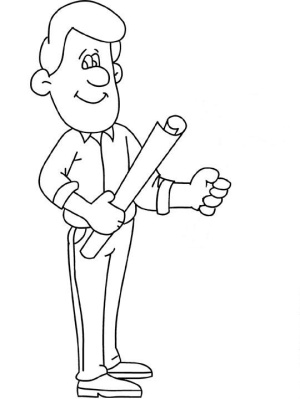 PRO    9      PROTI    0    ZDRŽEL SE    0Zasedání zastupitelstva obce 1. 11. 2021K bodu 1) Kontrola usnesení z minulého zastupitelstvaÚkoly jsou průběžně plněnyK bodu 2) Rozpočtová opatření č. 13Zastupitelstvo obce Sobíňov bere na vědomí rozpočtová opatření č. 13.-3-K bodu 3) Propachtování pozemků - záměr č. 10/2021 Zastupitelstvo obce Sobíňov schvaluje propachtování pozemků - záměr č. 10/2021 panu Aleši Málkovi ml., bytem Sobíňov 176, 582 62 Sobíňov, za účelem provozování zemědělské činnosti. Výše nájemného činí 4000,- Kč za 1 ha pro pozemek parc. č.1765 v k. ú. Sobíňov, 1500,- Kč za 1 ha pro pozemky parc. č. 1572 a 1455  v k. ú. Sobíňov. Odůvodnění: pan Aleš Málek ml., bytem 176, 582 62 Sobíňov je osoba zemědělsky podnikající v obci Sobíňov.        PRO     8       PROTI     0      ZDRŽEL SE    0K bodu 4) Propachtování pozemků - záměr č. 11/2021 Zastupitelstvo obce Sobíňov schvaluje propachtování pozemků - záměr č. 11/2021 firmě Zemědělská a.s. Krucemburk a.s., Koželužská 385, 582 66 Krucemburk, IČO: 609 17 962, za účelem provozování zemědělské činnosti. Jedná se o pozemky parc. č.  1210, 1212 1228, 1231, 1245, 1246, 1256, 1257, 1260, 1454, 1458, 1460, 1461, 1471, 1473, 1474, 1475, 1476, 180, 1525, 1549, 1587, 1589, 1606, 1619, 1620, 1654, 1702, 1733, 1749, 1774, 1789 v k. ú. Sobíňov. Výše nájemného činní 3000,- Kč za 1 ha. Odůvodnění: Zemědělská a.s. Krucemburk je již více jak 20 let nájemce obecních pozemků. Po celou dobu se o obecní pozemky vzorně a bezproblémově stará, nájemné platí včas. Zaměstnává občany naší obce. Úzká spolupráce probíhá i v oblasti materiální a technické.       PRO     8       PROTI     0      ZDRŽEL SE    0K bodu 5) Propachtování pozemků - záměr č. 12/2021 Zastupitelstvo obce Sobíňov schvaluje propachtování pozemků - záměr č. 12/2021 firmě Ranč 3x/D spol. s.r.o., Sobíňov 244, 582 62 Sobíňov, IČO: 252 73 582 za účelem provozování zemědělské činnosti.  Jedná se o pozemky parc. č. 1378, 1380, 1381, 1395, 1398, 1403, 1405, 1412 v k. ú Sobíňov. Pozemek parc. č. 790 v k. ú. Nový Studenec. Výše nájemného činí 3000,- Kč za 1 ha. Odůvodnění: Ranč 3x/D spol. s.r.o. je již více jak 10 let nájemce obecních pozemků. Firma má sídlo v Sobíňově, provozuje volnočasové aktivity nejen pro občany naší obce. Po celou dobu se o obecní pozemky bezproblémově stará, nájemné platí včas. Úzká spolupráce probíhá i v oblasti materiální a technické.              PRO     8       PROTI     0      ZDRŽEL SE    0K bodu 6) Smlouva o zřízení věcného břemene - služebnosti č. IV-12-2020903/VB/1, Sobíňov, par. 81/10, kNNZastupitelstvo obce Sobíňov schvaluje smlouvu o zřízení věcného břemene - služebnosti č.  IV-12-2020903/VB/1, Sobíňov, par. 81/10, kNN              PRO     8       PROTI     0      ZDRŽEL SE    0K bodu 7) Žádost o poskytnutí daru - Český svaz včelařů z. s., základní organizace ChotěbořZastupitelstvo obce Sobíňov schvaluje dar ve výši 2.000,- Kč pro Český svaz včelařů z.s., základní organizaci Chotěboř.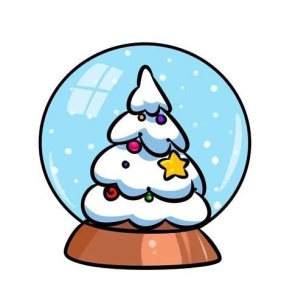        PRO     8       PROTI     0      ZDRŽEL SE    0-4-K bodu 8) Žádost o poskytnutí daru – Oblastní charita Havlíčkův BrodZastupitelstvo obce Sobíňov schvaluje dar ve výši 2.000,- Kč pro Oblastní charitu Havlíčkův Brod.       PRO     8       PROTI     0      ZDRŽEL SE    0K bodu 9) RůznéNávrh rozpočtu na rok 2022Starosta informoval o připravovaném návrhu rozpočtu na rok 2022.Jmenování inventarizační komiseZastupitelstvo obce Sobíňov schvaluje inventarizační komisi ve složení Vratislav Voral – předseda, Ing. Daniel Říčan, Marek Ondráček a Vlasta Málková – členové.       PRO     8       PROTI     0      ZDRŽEL SE    0Návrh na pořízení změny ÚP            Zastupitelstvo obce Sobíňov v souladu se zákonem č. 183/2006 Sb., o územním 	plánování a stavebním řádu (stavební zákon), v platném znění, schvaluje návrh na 	pořízení změny ÚP:		Požadavek paní Klusoňové – parc. poz. č. 1277 v k.ú. Sobíňov, změna plochy 		NS – plochy smíšené nezastavěného území na plochu SV – plochy smíšené 		obytné – venkovské		Požadavek obce  - část parc. poz. č. 1405 a 1409 v k.ú. Sobíňov (dle 			přiloženého geometrického plánu), změna plochy NS – plochy smíšené 			nezastavěného území na plochu SV – plochy smíšené obytné – venkovské	Oba požadavky se přidají k probíhající změně č.3 ÚP Sobíňov.       PRO     8       PROTI     0      ZDRŽEL SE    0Žádost o příspěvek ZŠ Buttulova ChotěbořZastupitelstvo obce Sobíňov neschvaluje příspěvek pro ZŠ Buttulova Chotěboř       PRO     8       PROTI     0      ZDRŽEL SE    0Žádost o dar – Svaz tělesně postižených, z.s. Chotěboř Zastupitelstvo obce Sobíňov schvaluje dar ve výši 2.000,- Kč pro Svaz tělesně postižených z.s. Chotěboř.        PRO     8       PROTI     0      ZDRŽEL SE    0Dar SH ČMS – Sbor dobrovolných hasičů SobíňovZastupitelstvo obce Sobíňov schvaluje dar ve výši 18.405,- Kč pro SH ČMS – Sbor dobrovolných hasičů Sobíňov.PRO     8       PROTI     0      ZDRŽEL SE    0Žádost o dotaci pro akci „Stavební úpravy a vestavba podkroví obecního úřadu – Sobíňov 200“ z programu MMR Podpora rozvoje regionů 2022, Podpora obnovy a rozvoje venkova, dotační titul DT 117d8210E – Rekonstrukce a přestavba veřejných budovZastupitelstvo obce Sobíňov schvaluje žádost o dotaci pro akci „Stavební úpravy a vestavba podkroví obecního úřadu – Sobíňov 200“ z programu MMR Podpora rozvoje regionů 2022, Podpora obnovy a rozvoje venkova, dotační titul DT 117d8210E – Rekonstrukce a přestavba veřejných budovPRO     8       PROTI     0      ZDRŽEL SE    0-5-Podzim v sopotské škole	Během podzimu jsme v naší škole nezaháleli. 	Žáci úspěšně absolvovali výuku plavání v bazéně v Hlinsku. Během deseti lekcí se někteří naučili dobře a bezpečně plavat, jiní s využitím pomůcek zvládli přeplavat svůj první bazén a všichni se dokázali radovat z pobytu ve vodě.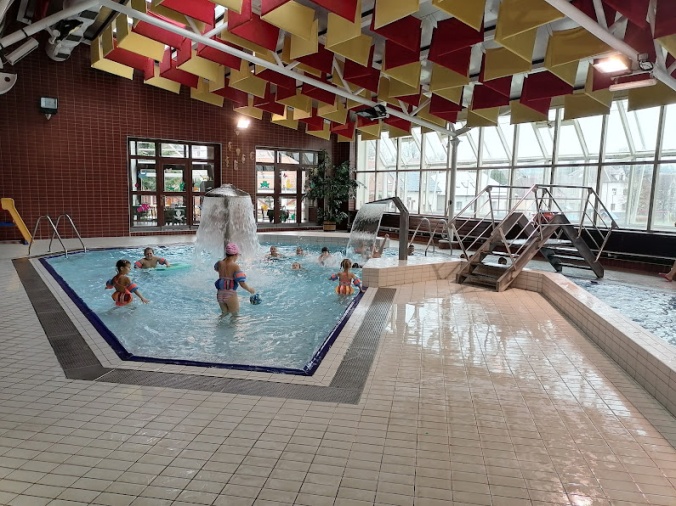 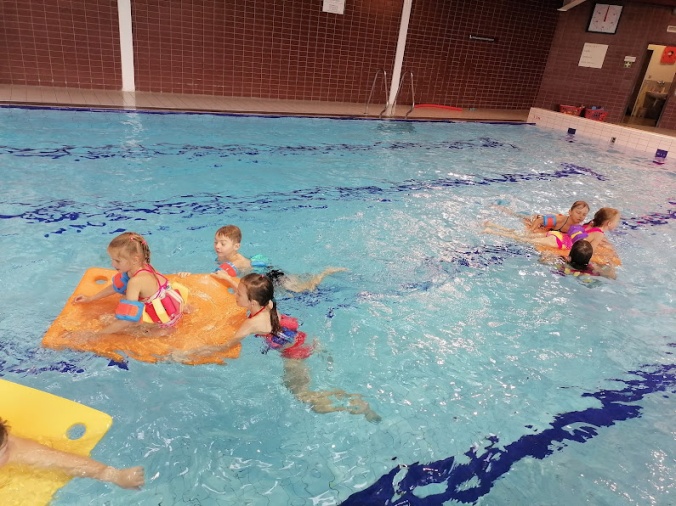 	Po podzimních prázdninách jsme s pomocí rodičů vyřezávali dýně a pak se šli projít k místnímu hřbitovu a věnovali vzpomínky našim předkům. A další den jsme ve škole oslavili Halloween sportovními aktivitami, vyráběním, ale i strašidelným počítáním a psaním.Pilně jsme nacvičovali vystoupení na setkání seniorů a na zahájení Adventu, bohužel kvůli špatné epidemiologické situaci se vystoupení nemohla uskutečnit, ale těšíme se, že na jaro vymyslíme další pěkný program a budeme jej moc veřejně předvést.	Velký dnem pro prvňáčky byla středa 24. 11., kdy se konala Slavnost slabikáře. Společně se vydali vysvobodit princeznu ze čtenářského království. Královská rodina vypsala odměnu v podobě Slabikáře pro ty, kteří získají pět zlatých klíčů od pěti královských komnat. Cesta nebyla lehká. Žáci plnili různé úkoly a za jejich správné splnění získali klíče, kterými odemkli komnaty a princeznu vysvobodili. Na konci této dlouhé cesty na památku získali Slabikář a pamětní list, který jim bude připomínat jejich velkou snahu při výuce nových písmenek, při čtení prvních slabik a krátkých vět.	Nyní se chystáme na návštěvu Mikuláše a jeho družiny u nás ve škole, umíme básničky i písničky a doufáme, že se jim budou líbit. Ve třídách svítí nazdobené stromečky, společně plníme úkoly a šifry z adventních kalendářů, zpíváme koledy a těšíme se na Vánoce.Rádi bychom popřáli krásné a klidné Vánoce i vám a těšíme se v novém roce na setkávání.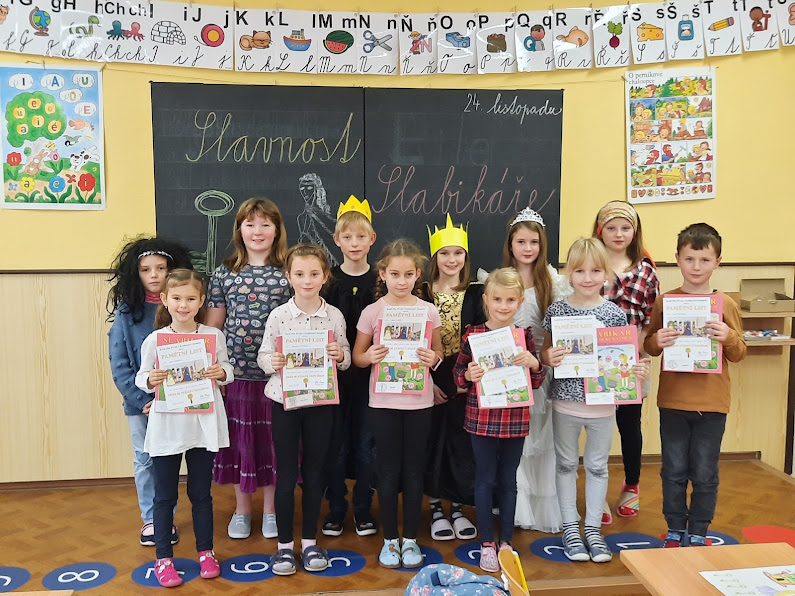 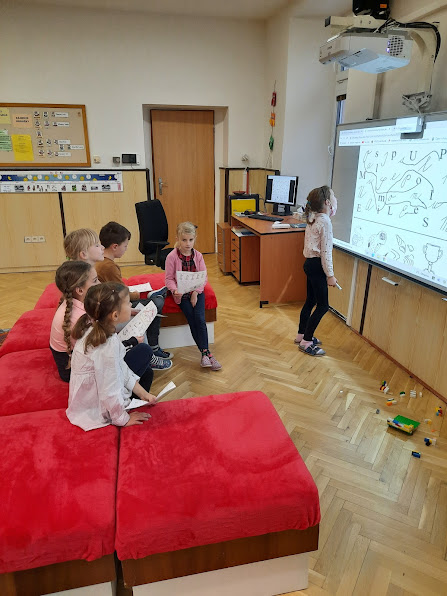 -6-Další aktuality a novinky si můžete vyhledat na nových školních webových stránkách, kde naleznete mimo jiné i fotogalerii z proběhlých akcí www.skolasobinov.cz .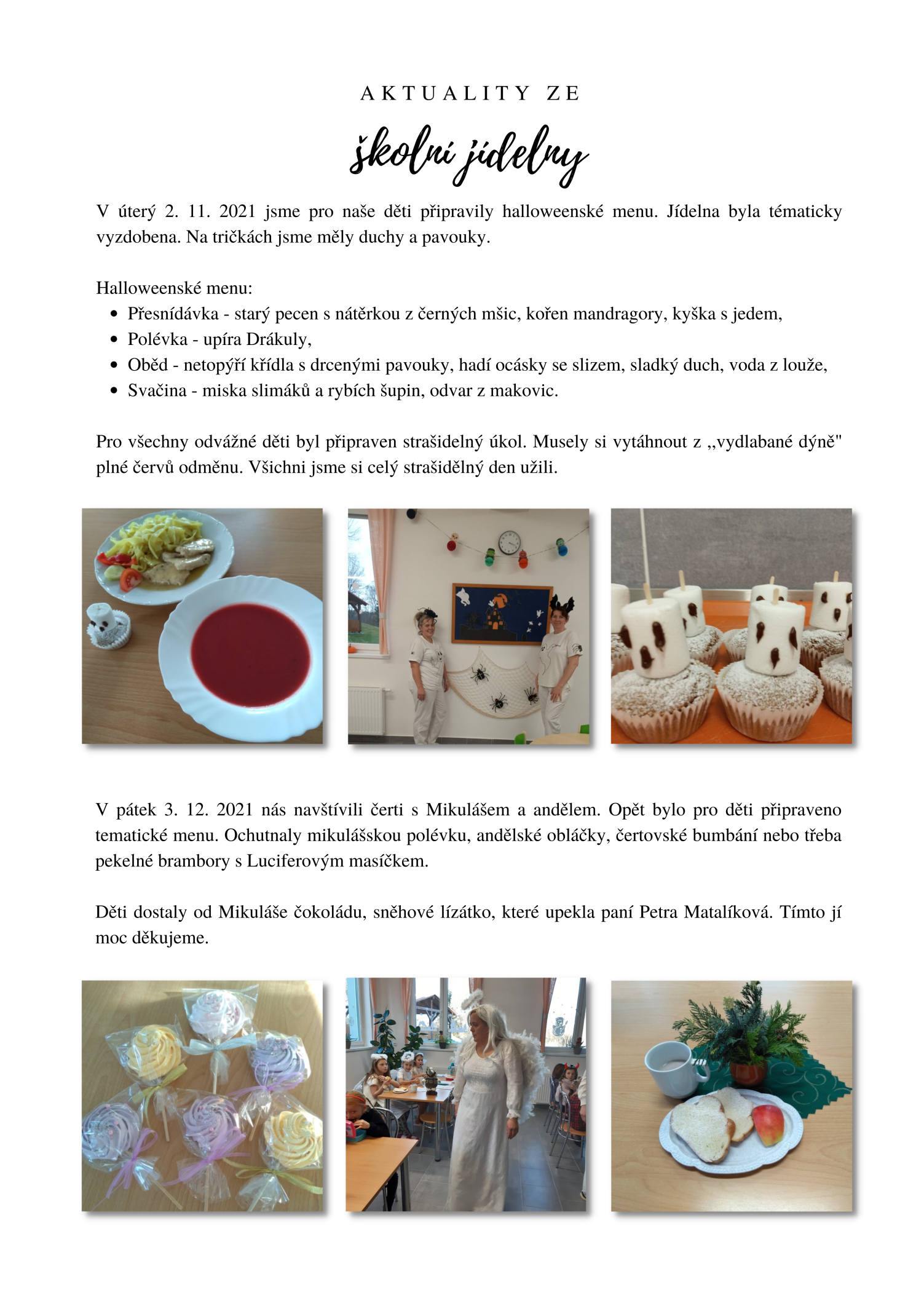 								Za ZŠ a MŠ Sobíňov								 Mgr. Jana Kampová-7-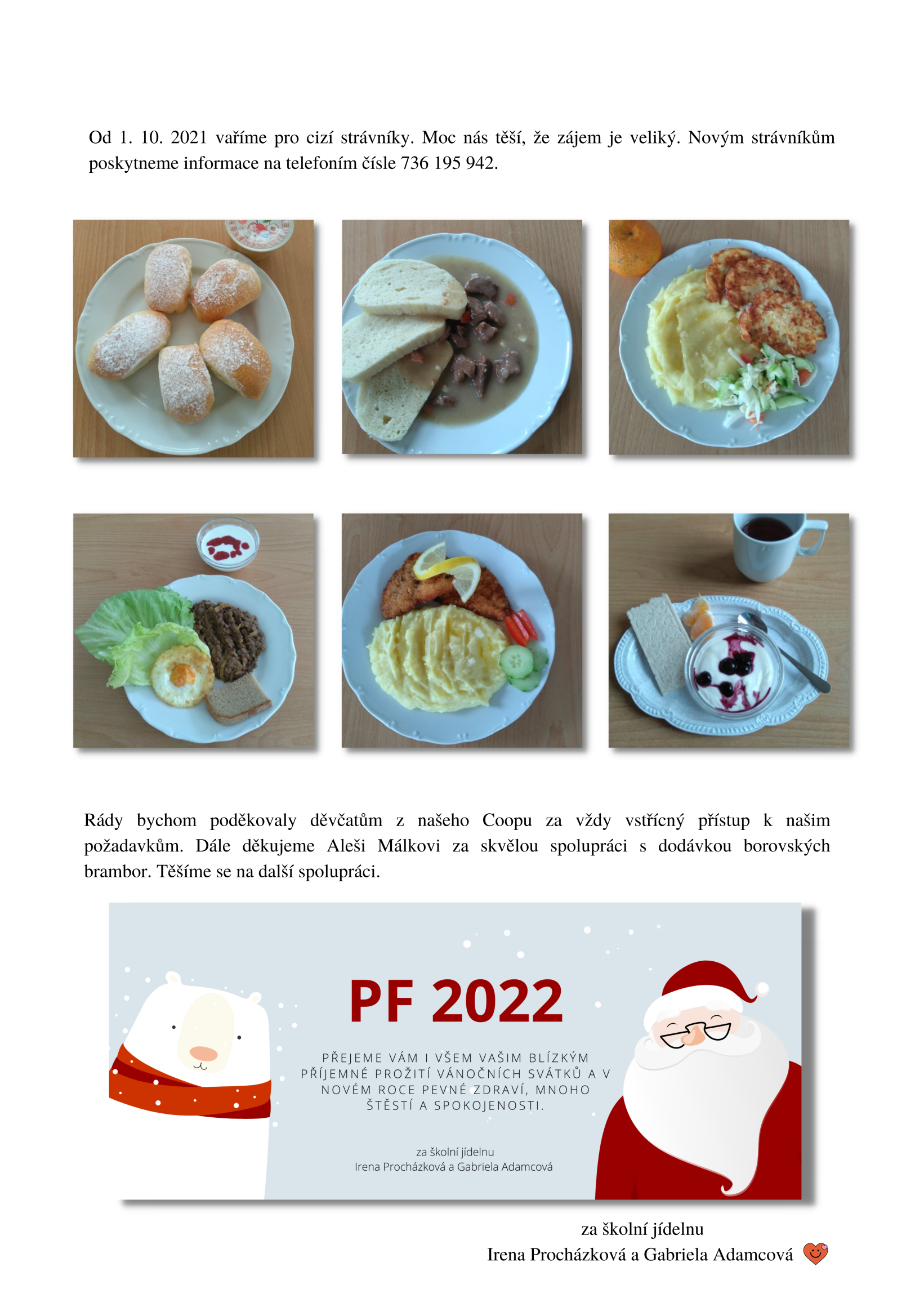 -8-Sokol Sobíňov – podzimní část sezóny 2021/2022	Na rozdíl od loňské sezóny se letos na okresních fotbalových hřištích podařilo odehrát kompletní podzimní část ročníku, a navíc se stihl předehrát i první zápas jara 2022. V zářijových Sobíňovských novinkách jsme psali o ne úplně vydařeném začátku sezóny, v druhé polovině podzimu jsme se ale dokázali zlepšit a výsledkem je nakonec šesté místo v tabulce III. třídy HB okresu.	Ve čtrnácti odehraných zápasech dokázal Sobíňov šestkrát zvítězit, třikrát remizovat a pětkrát jsme prohráli, to vše při aktivním skóre 34:24., což nám stačilo na zisk 21 bodů. Naše obrana je druhá nejlepší v celé soutěži – méně než 24 branek dostalo pouze suverénně první Jeřišno. Trochu horší už je to s naší ofenzivní silou- 34 vstřelených branek nás řadí na osmé místo pomyslné tabulky nejlépe střílejících týmů. 	Na druhou Lípu "B" ztrácíme jen pět bodů, střed tabulky je ale bodově velmi našlapaný a každá výhra v jarní části soutěže s tím bude hodně míchat.	Tabulce vévodí s velkým náskokem Jeřišno, které dosud jen jednou ztratilo body za remízu 2:2 v Malči. Všech ostatních třináct zápasů hráči Jeřišna vyhráli a mají i poměrně impozantní skóre 68:13. Směřují tak za postupem do Okresního přeboru, kam měli ostatně namířeno již po minulé sezóně. Postup ale tehdy odmítli, uvidíme tedy, jak to bude na jaře.Na opačném konci tabulky se nachází tým Vepřové, který získal 9 bodů za dvě výhry (nad Věžnicí "B" a Veselým Žďárem) a tři remízy při vysoce pasivním skóre 21:52.-9-	První výhru na našem hřišti po zrekonstruování kabin jsme si připsali 4. 9. 2021 nad Veselým Žďárem, v tabulce domácích zápasů nám ale patří až sedmé místo za čtyři výhry a tři prohry. Slušný počet bodů jsme ale naštěstí tentokráte přivezli z venkovních zápasů – ze sedmi odehraných utkání jsme dvakrát zvítězili, třikrát remizovali a dvakrát prohráli (a to ještě vždycky jen velmi těsně – v Golčově Jeníkově 4:5, v Lípě 3:4), v tabulce počítané pouze z venkovních zápasů nám tak patří velmi slušné čtvrté místo.	Zejména druhá část podzimní sezóny byla poznamenána zraněními a dalšími absencemi mnoha hráčů, po delší době se tak v některých zápasech na hřišti v našem dresu objevili i hráči, kteří již nějakou dobu nehráli – po těžkém zranění se vrátil Matěj Hochman, na hřišti se objevil ve dvanácti zápasech. Nová posila Adam Jablonský odehrál šest utkání, Aleš Pešek tři, Ondra Starý dva, Ondřej Vopršal jedno. Děkujeme, že jste nám pomohli, budeme jen rádi, když nás na jaře na zápasy bude co nejvíc. Pět povolených střídání umožňuje zapojit do hry hodně hráčů, nehledě na to že náš i na poměry třetí třídy „postarší“ tým potřebuje obvykle během zápasů oživení jako sůl :).	Na hřišti se během podzimu objevilo v naší sestavě celkem 23 hráčů. Absence tentokrát poznamenaly i post gólmanů, a tak se o porci 14 zápasů podělil Petr Veselý s deseti starty, Zdeněk Wasserbauer šel do brány čtyřikrát (Jeřišno, Keřkov, poločas proti Golčovu Jeníkovu a poločas proti Malči) a dvakrát chytal David Vrána (Havlíčkova Borová a poločas proti Malči). A jako snad téměř vždy jim všem slouží velké poděkování za skvělé výkony.Starty v utkáníchVšech 14 startů si tentokráte připsala dvojice hráčů – Michal Vopršal a Tomáš Štěrba, oba tak ještě zvýraznili svůj náskok na čele oddílové historické tabulky startů. Třináctkrát se na hřišti objevili Michal Janáček, Ivo Koutník a Marcel Kučera.Nejlepší střelci:Zdeněk Němec - 12 branek (= více jak třetina všech našich branek)Marek Ondráček - 6 branekAdam Jablonský a Daniel Říčan – oba 4 branky-10-Kanadské bodování: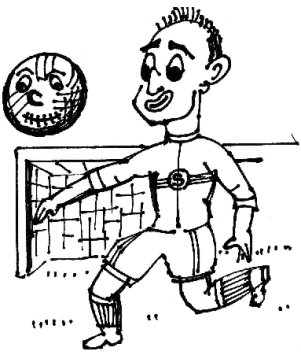 Zdeněk Němec - 12 gólů + 5 asistencí = 17 bodůMarek Ondráček - 6 gólů + 6 asistencí = 12 bodůAdam Jablonský - 4 góly + 6 asistencí = 10 bodůDaniel Říčan - 4 góly + 4 asistence = 8 bodůPetr Dymáček - 2 góly + 2 asistence = 4 body	Doufejme, že v současnosti probíhající vlna coronavirové infekce brzy ustoupí a že budeme na jaře moci odehrát i zbytek soutěžního ročníku – do té doby zůstává posledním kompletně odehraným ročníkem sezóna 2018/2019. Začátek jarní sezóny obvykle připadá na přelom března a dubna, uvidíme tedy, jak to v příštím roce bude všechno vypadat.O krátké hodnocení podzimu jsme požádali i trenéra Petra Kodýma:
“Na to, že jsme v plné sestavě odehráli jen pár zápasů, panuje s našimi výsledky z mojí strany spokojenost. Jsem moc rád, že nám pomohli i hráči, kteří normálně nehrají. Za velmi dobrou posilu považuji Adama Jablonského, doufám, že toho na jaře odehraje co nejvíc. Z povedených individuálních výkonů bych rád vyzdvihl zaskakujícího Davida Vránu, který výborně odchytal zápas v Havlíčkově Borové. Za velkou produktivitu, která přinášela body, chválím  Zdendu Němce. V neposlední řadě bych chtěl poděkovat Danovi Říčanovi za veškerou práci na hřišti a obecně za všechno co pro sobíňovský fotbal dělá. A rád bych poděkoval i všem, kteří nám při domácích zápasech pomáhají v kiosku.”	Blíží se nám konec dalšího trochu „podivného/covidového“ roku. Dovolte nám tedy na závěr poděkovat obci i všem sponzorům za neutuchající podporu. Děkujeme též všem fanouškům, kteří nás na jaře neměli kde vidět, ale na podzim už nám fandili jak na našem krásně zrekonstruovaném hřišti, tak nás jezdili podporovat i na venkovní zápasy. Velmi si toho vážíme, jsme rádi, že se s vámi na hřišti potkáváme.Přejeme všem klidný konec roku 2021, hlavně hodně zdraví vám i všem okolo vás. Užijte si krásné vánoční svátky, úspěšně odstartujte do roku 2022 a ať se vás drží dobrá nálada! 
A samozřejmě na shledanou na fotbale…Za TJ Sokol Sobíňov, z. s.Pavel Kafka a Daniel ŘíčanMladší přípravka	Tým mladší přípravky odehrál na podzim sedm mini turnajů z osmi možných, když jsme bohužel kvůli nemocem nedali dohromady pět dětí na turnaj v Nové Vsi u Světlé.Ze čtrnácti zápasů jsme pouze dva vyhráli, ale byl to náš první fotbalový půlrok a hráli jsme proti týmům jako Havlíčkův Brod, Světlá nad Sázavou či Ledeč nad Sázavou, kteří mají širokou mládežnickou základnu, a většina jejich dětí už hrála minimálně druhou sezónu. I proto bych rád všechny naše děti pochválil za zlepšení, kterého od dubna dosáhli a které je na nich vidět.	S podzimní sezonou jsme se rozloučili v obecním kulturním domě, kde jsme společně s rodiči uspořádali pro děti velmi povedenou rozlučku. Poté jsme ještě 14. listopadu zavítali na halový turnaj do krásné haly ve Světlé nad Sázavou, kde jsme obsadili páté místo.Hned po skončení sezóny jsme začali trénovat v kulturním domě – momentálně dvakrát týdně v pondělí a ve čtvrtek od 16:00. Pokud by rodiče dětí od čtyř do osmi let měli zájem přihlásit své ratolesti na fotbal, ozvěte se panu Marku Ondráčkovi na tel. 721042181, budeme moc rádi a těšíme se na vás.-11-	Trénovat budeme do půlky prosince a pak si přes vánoční svátky dáme zasloužený odpočinek. Příprava na jaro začne předběžně koncem ledna v kulturním domě a hned jak to počasí dovolí, tak se přesuneme ven.	Děkuji všem dětem a rodičům za vytrvalost a nadšení, s kterým na fotbal chodí, přeji všem krásné Vánoce, bohatého Ježíška a šťastný vstup do nového roku a v něm spoustu nejen sportovních úspěchů.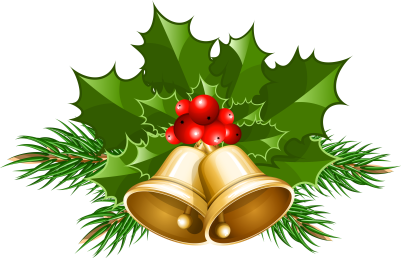 Za tým trenérů mladší přípravky TJ Sokol Sobíňov, z. s.Marek OndráčekHasiči Sobíňov	Mladí hasiči, počínaje letním soustředěním, trénovali na podzimní kolo hry Plamen, které se konalo tradičně první víkend v říjnu, tentokrát ve Ždírci nad Doubravou. Soutěže se z našeho sboru zúčastnila čtyři družstva a jeden jednotlivec. Mladší družstvo se umístilo na 14 místě. Dvě družstva starších obsadila 3. a 43. místo. Družstvo dorostenek skončilo druhé a Tomáš Cimpl, který běžel jako jednotlivec v kategorii mladších dorostenců, skončil také druhý. Po závodě následovala zasloužená pauza a v těchto dnech začínáme se zimní přípravou v místním kulturním domě.	Zásahová jednotka vyjela od poloviny září k šesti událostem.  Tři z nich byly požáry lesního porostu, dvakrát likvidace obtížného hmyzu a jedno pročištění kanalizace. V současné době probíhá kácení bříz v okolí letního parketu, z důvodu stavby nové požární zbrojnice, na kterou se obci podařila získat dotace. Pokud vše půjde jak má, měla by vyrůst právě za letním parketem v následujících letech.	Mockrát děkujeme za podporu obci Sobíňov, všem našim sponzorům a všem, kteří nás v letošním roce podporovali, fandili a drželi nám palce. Přejeme vám všem krásné a pohodové prožití svátků vánočních a hodně štěstí a zdraví v novém roce 2022. 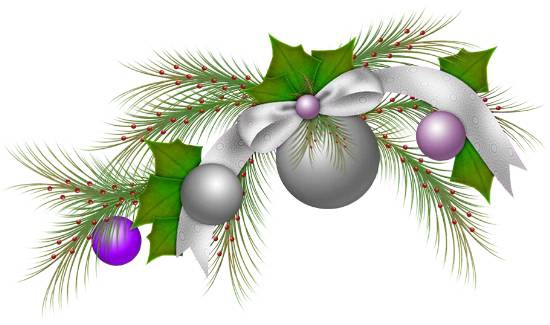 							Za SDH Sobíňov                              Lukáš Staněk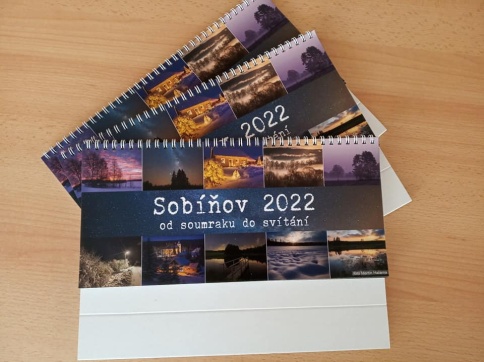  Stolní kalendář Sobíňova pro rok 2022 je k dostání na OÚ a na poště. Cena 100,- Kč-12-Obec   Sobíňov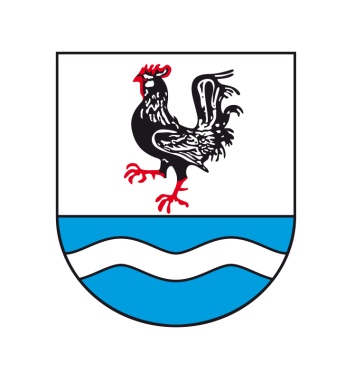 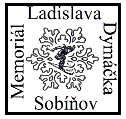 p o ř á d áv sobotu 5. února 2022Lyžařský přejezd a turistický pochodZ i m n í m       P o d o u b r a v í mMEMORIÁL  LADISLAVA  DYMÁČKA – 28. ročníkTrasy:20 km – Sobíňov, Ždírec n/D, Krucemburk, Štíří Důl, Nové Ransko, Sobíňov10 km – Sobíňov, Ždírec n/D, Pobočenský rybník, Nové Ransko, SobíňovDále si můžete zvolit trasu podle svých představ a fyzických schopností. Do cíle můžetepřijít odkudkoliv.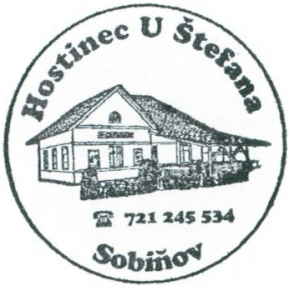 Start: Hostinec U Štefana Sobíňov 7,00  –  9,00 hodinCíl:    Pro všechny trasy v hostinci U Štefana do 16,00 hodinStartovné:   Dospělí 20,-  Kč                     Děti do 15 let zdarmaDalší informace: Na startu obdrží každý účastník popis trasy a mapku. Trasy jsou na turistických mapáchŽďárské vrchy 1 : 100 000 a Havlíčkobrodsko 1 : 50 000.Pochod se koná za každého počasí a každý účastník jde na vlastní nebezpečí.Děti do 15 let se mohou zúčastnit v doprovodu osoby starší 18 let.V cíli obdrží každý účastník pamětní list a bude zde připraveno občerstvení. Vaše případnédotazy zodpoví:Obecní úřad Sobíňov                                        	Miloš Starý       pondělí až pátek                                          		telefon: 725 101 185       7,00 – 15,00 hodin                                      		ou@obecsobinov.cz   telefon: 569 694 534					www.obecsobinov.czV souvislosti s výskytem coronaviru se budou účastníci řídit aktuálně platnými hygienickými opatřeními, předpisy a nařízeními.-13-Myslivecké sdružení Sobíňov	V sobotu 20. listopadu 2021 se uskutečnil v Sobíňově tradiční hon na zvěř. 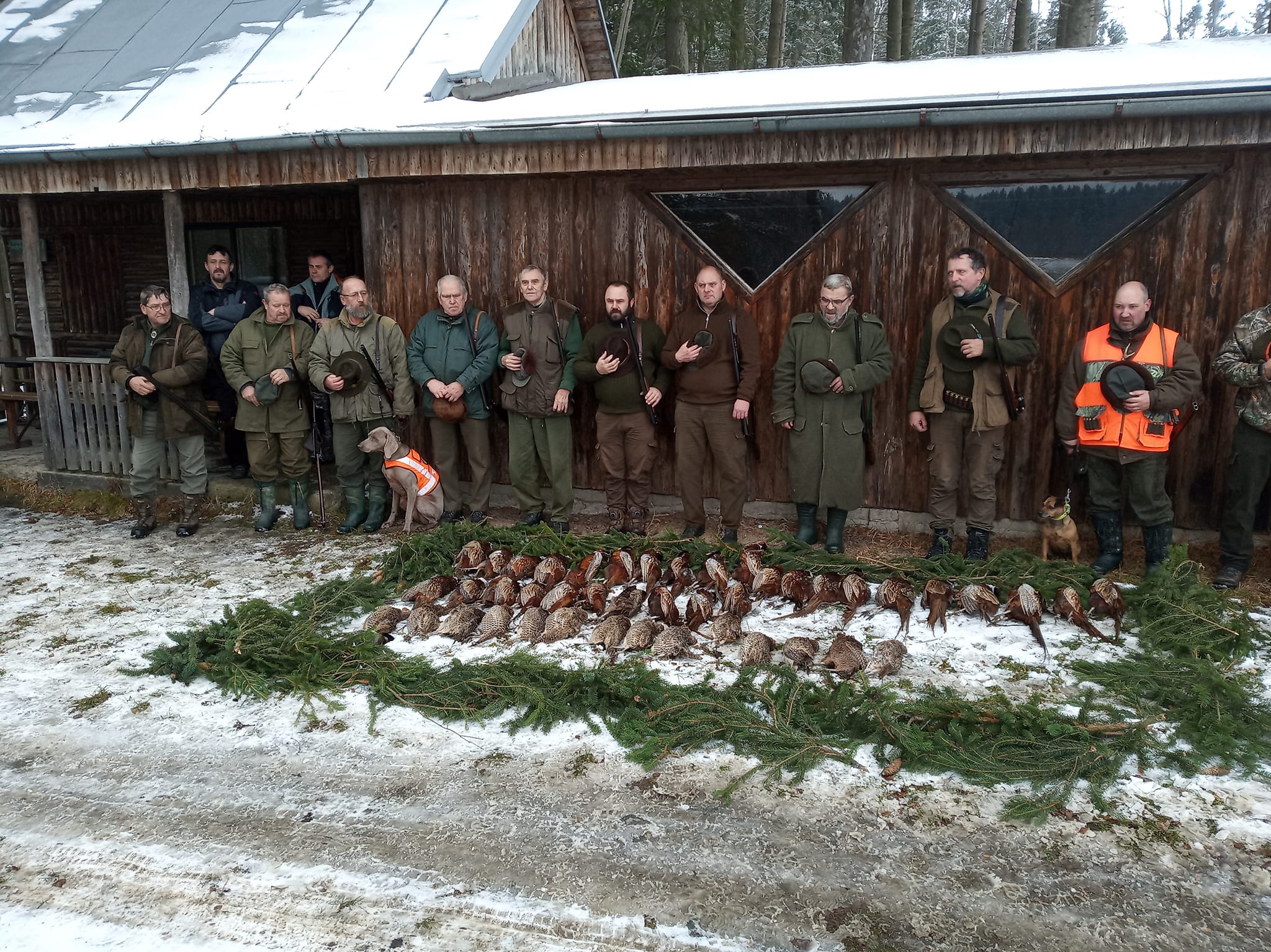 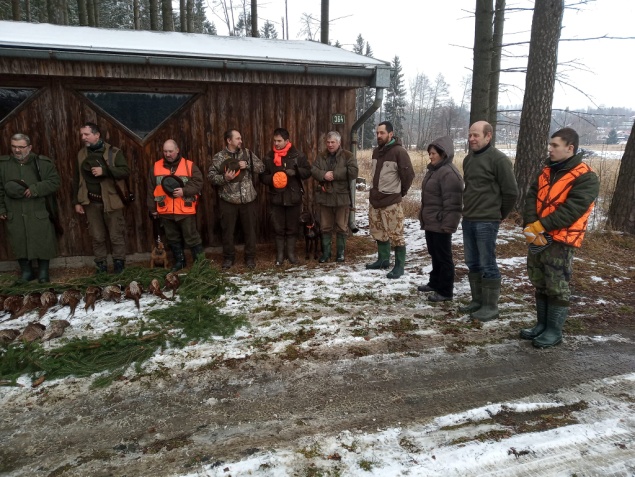 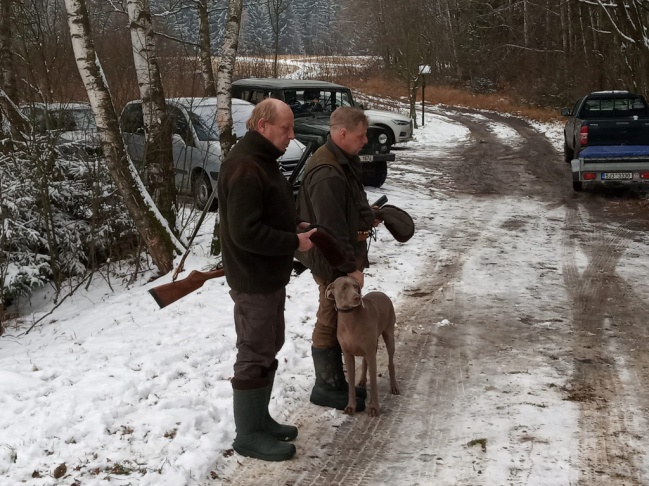 Práce na rybníku Lovčák	Již několik let připravujeme celkovou obnovu rybníka Zahájského, pro nás místní spíš zvaný Lovčák. Na rybníku hospodaří Myslivecké sdružení Sobíňov. Veškeré práce brzdily do letošního roku majetkové poměry uvnitř rybníku. Díky pozemkovým úpravám a souhlasu všech původních majitelů pozemků, se povedlo dostat rybník do vlastnictví obce. Od letošního podzimu probíhají projekční práce na odbahnění a celkové rekonstrukci hráze, protože na řadě míst netěsní a voda v rybníku v letním období ubývá. Dalším problémem bylo staré stavidlo, které již bylo za hranicí své životnosti a jen silou vůle drželo po hromadě. Po dohodě s myslivci, bylo rozhodnuto o provedení oprav v co nejbližší době. -14-Proto musel proběhnout na konci října výlov, i když ryby neměly potřebnou prodejní váhu. Začátkem prosince proběhla vlastní výměna výpustního objektu (stavidla) i celým potrubím, které odvádí vodu. Pokud vše dobře dopadne, bude rybník na konci zimy opět napuštěn a v jarních měsících bude provedena násada nových ryb. V průběhu roku budeme usilovat o získání dotací na zbytek prací, které nás na tomto vodním díle ještě čekají.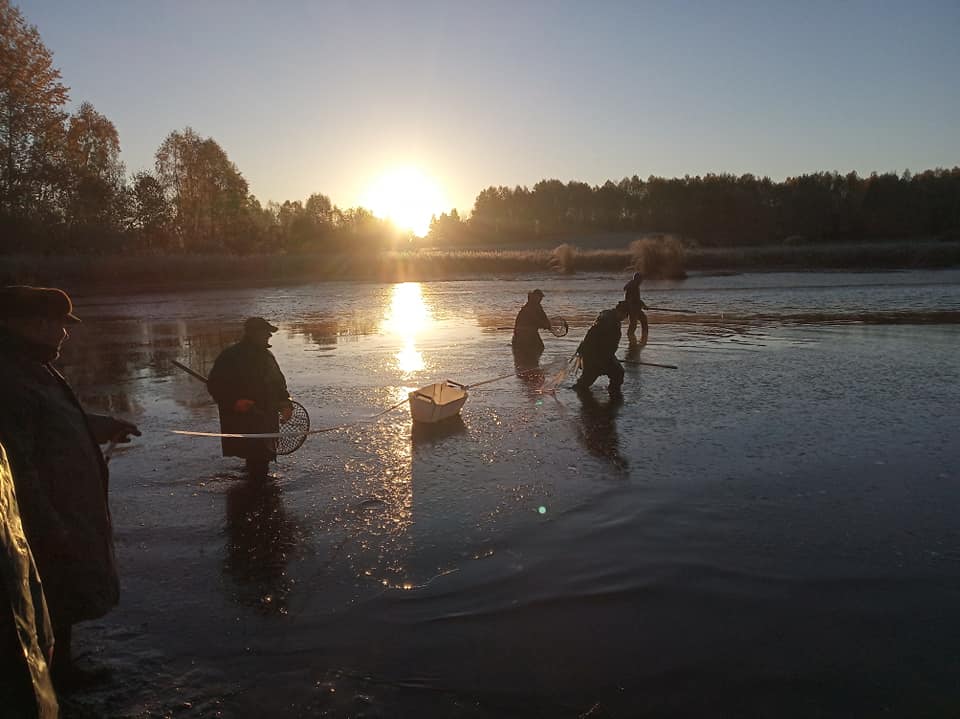 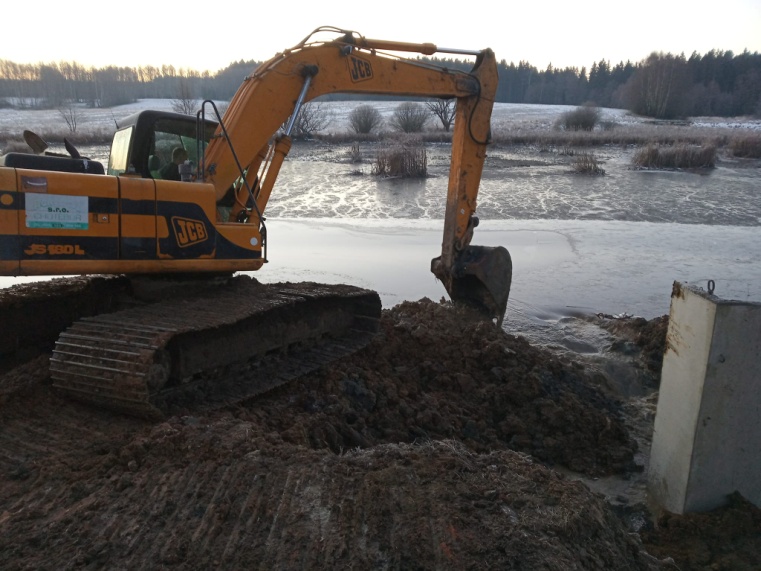 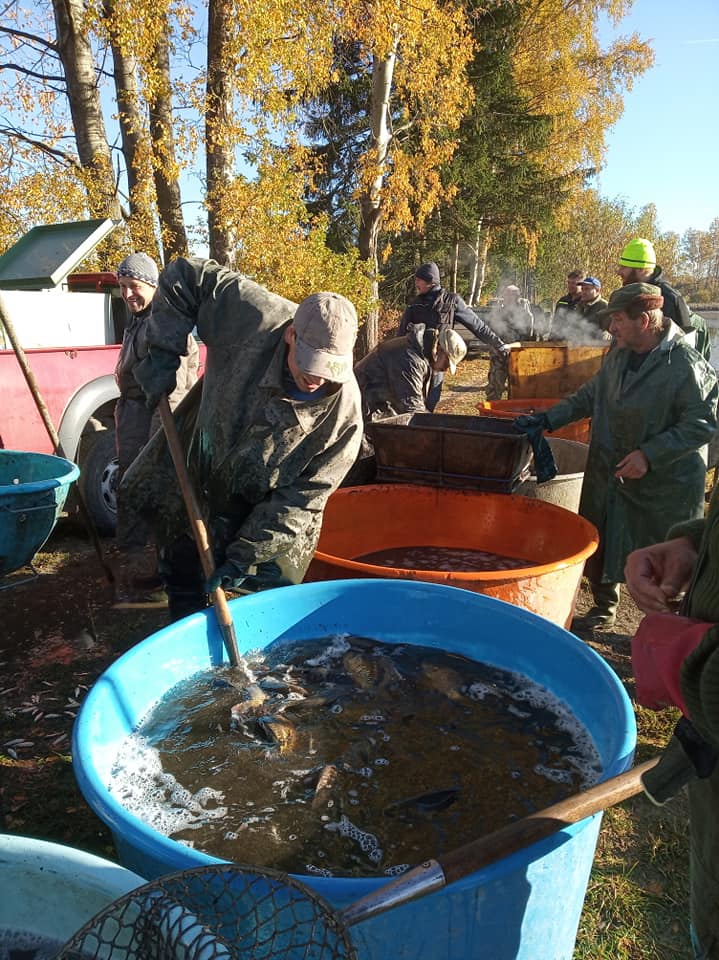 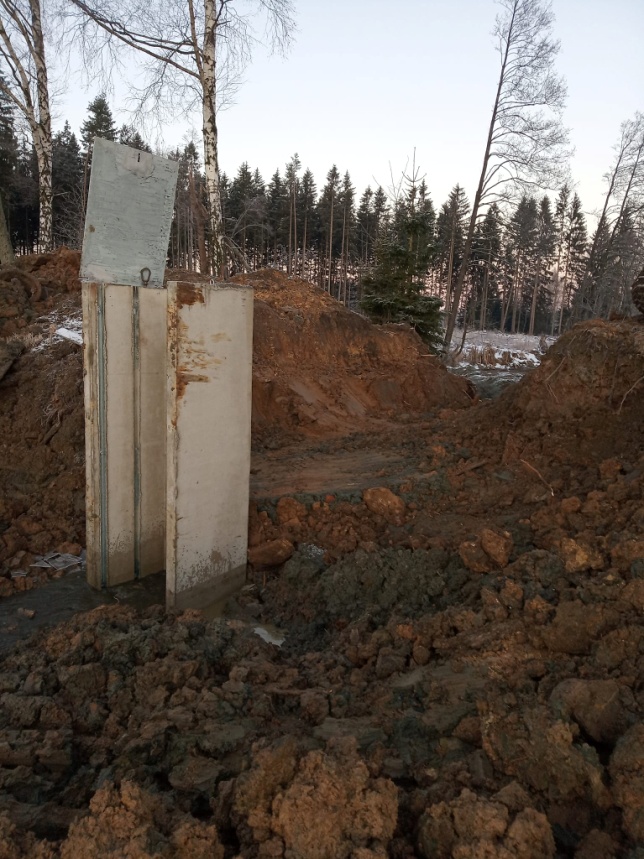 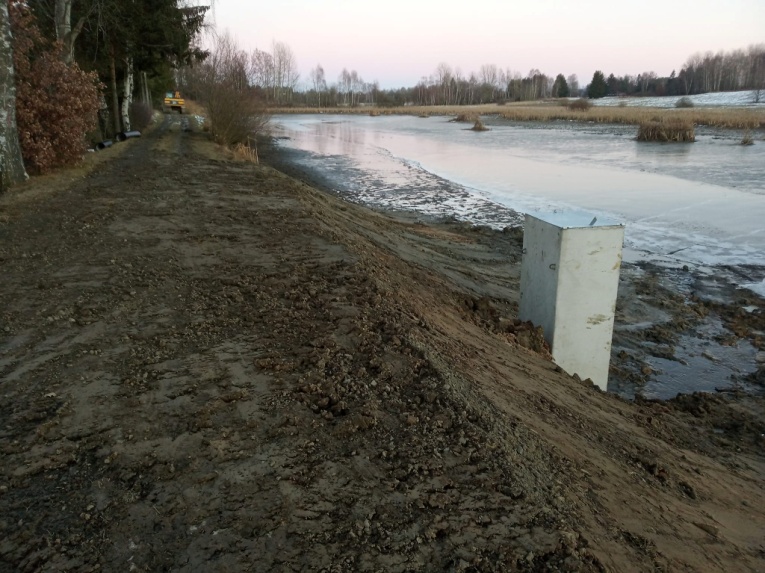 -15-Otevírací doba sběrného místa Areál je možno otevřít po dohodě na OÚ.pondělí, středa 7:00 - 17:00úterý, čtvrtek 7:00 - 15:00pátek 7:00 - 13:00tel: 569 694 534, 725 101 185Na sběrné místo lze ukládat bioodpad, větve, železo a elektrozařízení.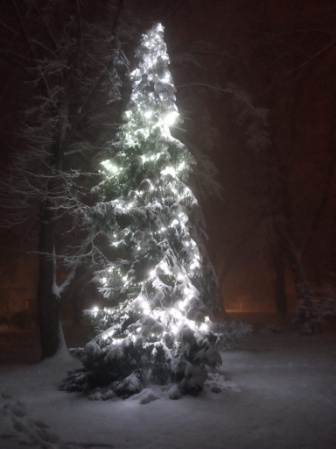 Zastupitelstvo obce SobíňovVás srdečně zve naXXIV. zpívání u vánočního stromu.V úterý 24. prosince 2021 od 22:00			na sobíňovské návsi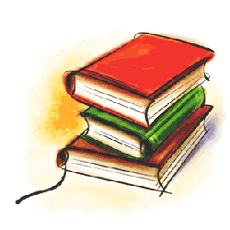 V době od 23. 12. 2021 do 2. 1. 2022 bude knihovna v Sobíňově uzavřena.Děkujeme za pochopení.Pro plánovanou publikaci, která by měla vyjít v roce 2024 u příležitosti 640 let od založení Sobíňova, sháníme staré fotografie z naší obce. Označené fotografie (alespoň jménem, aby je bylo možno vrátit majitelům zpět) prosím přineste do knihovny nebo na obecní úřad do 30. 4. 2022. Děkujeme.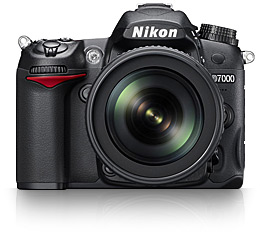 Jízdní řády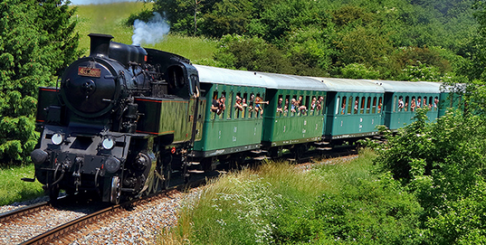 V neděli 12. prosince 2021 vejde v platnost změna jízdních řádů (autobus i vlak). V tištěné podobě budou k dostání na obecním úřadě od 15. prosince 2021-16-Kulturní dům	Budou již tomu téměř dva roky, co byl v Sobíňově ukončen provoz diskotéky. Od té doby se o kulturní dům opět stará obec. Byl zpracován projekt na celkovou rekonstrukci a nyní čekáme na vypsání vhodných dotací, bez kterých nejsme schopni celou akci uskutečnit. I přesto se snažíme najít pro tuto budovu maximální využití. Celý kulturní dům nebo jeho část si je možno za celkem přijatelnou finanční částku pronajmout na pořádání různých oslav, večírků a podobných akcí. Dále budovu využívají pro sportování i naše spolky. Novinkou pro letošní zimu je možnost zahrát si ping pong. Na podzim byly zakoupeny dva nové skládací herní stoly a v případě většího zájmu je možné využít i jeden původní. Může si přijít zahrát kdokoli a kdykoli (pokud nebude KD rezervován). Klíče je možné vyzvednout po dohodě na OÚ, u pana Marka Ondráčka (čp. 295) nebo pana Miloše Starého (čp. 198). Cena za 1 hodinu je 100,- Kč.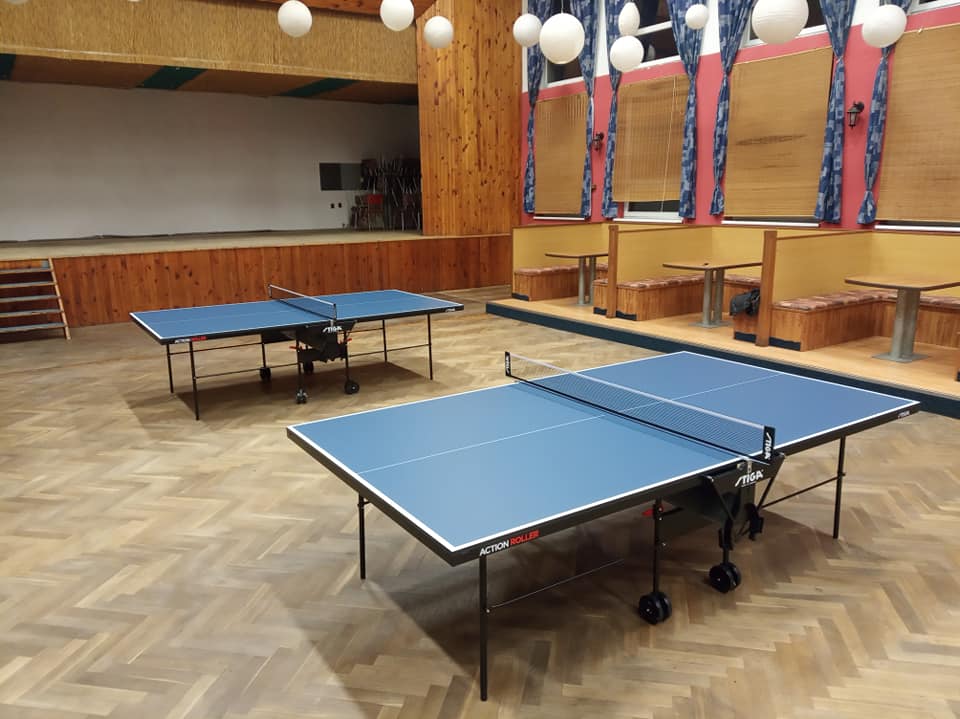 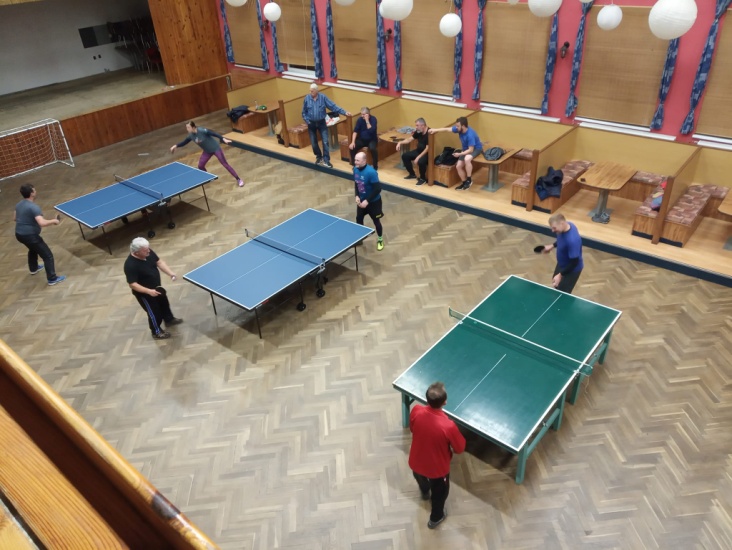 Drakiáda	Ve čtvrtek 28. října 2021 se po roční odmlce na Babíně opět uskutečnila za krásného slunečného počasí Drakiáda. Děkujeme za hojnou účast a těšíme se na další ročník.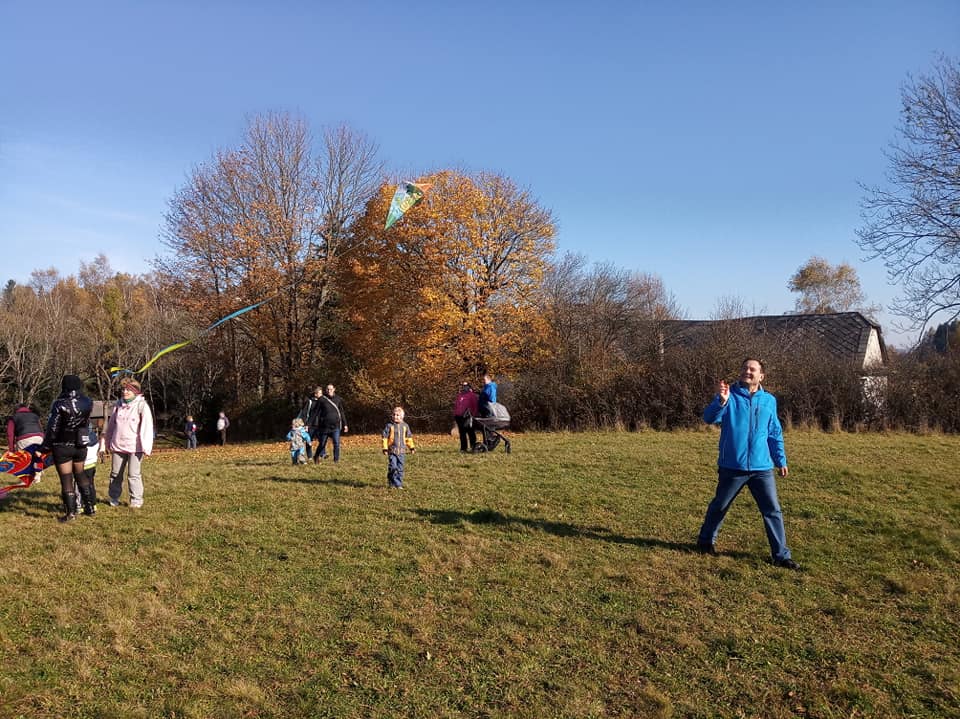 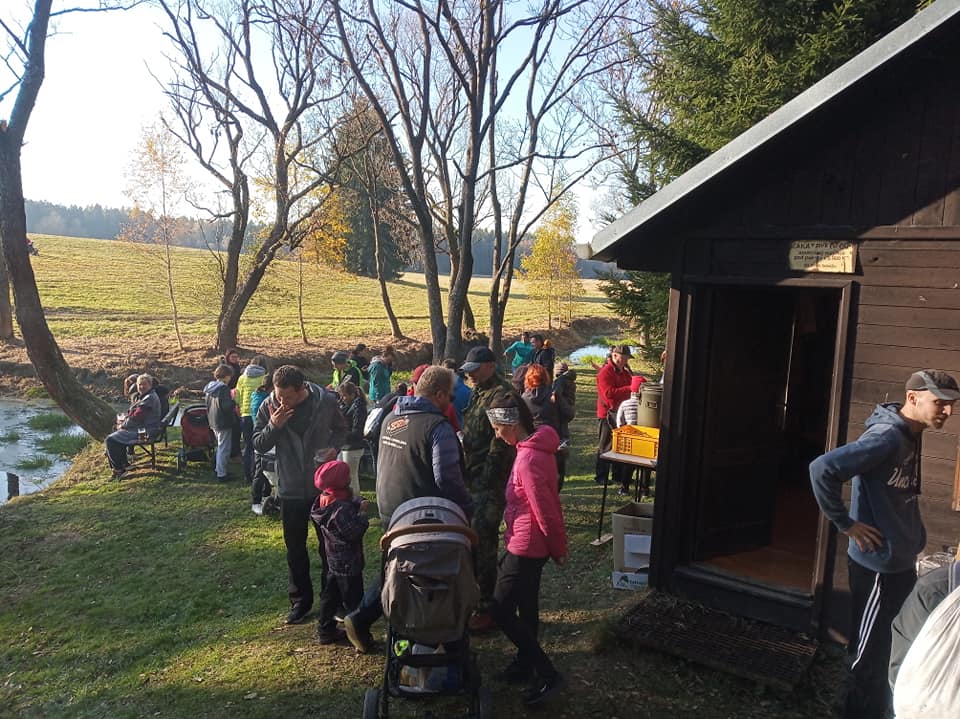 -12-Slova koled pro štědrovečerní zpívání u stromečkuNesem Vám noviny                                                                                 Jak jsi krásné neviňátkoNesem Vám noviny  poslouchejte.                          	Jak jsi krásné neviňátkoz betlémské krajiny pozor dejte                                	v prostřed bídy nebožátko/:Slyšte je pilně a neomylně:/                                    před tebou padámerozjímejte.                                                                 dary své skládáme.K němuž  to andělé z nebe přišli                             	Já ti  nesu dvě kožičkyi také pastýři jsouce sešli.                                      	by zahřály Tvé údičky     /:jeho vítali, jeho chválili:/                                    	já zas trochu mlíčkadary nesli.                                                             	by kvetla Tvá líčka.Andělé v oblacích prozpěvují                                   Já Ti nesu veseléhonarození Páně ohlašují                                         	beránka ze stáda svého /:že je narozen v jeslích položen:/                             s ním si můžeš hráti oznamují.                                                                   libě žertovati          	          		 				A co my Ti nuzní dáme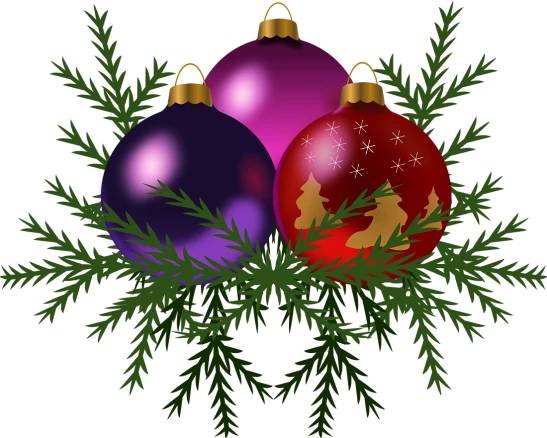                               					darovat Ti co nemáme.                              					My Ti zadudáme                              					písně zazpíváme.Chtíc aby spal                                                                 Slyšte, slyšte pastuškové Chtíc aby spal, tak zpívala synáčkovi                            	Slyšte, slyšte pastuškovématka jež ponocovala miláčkovi                                     	jaké znějí zpěvy novéspi nebe dítě milostné, Pán jsi a Bůh                                 	v této noční hodiněpěje Ti v lásce celý ráj, pozemský luh.                              	u betlémské jeskyně.Dřímej, to matky žádost je holubičko,                              	Pastuškové mu dudajív Tobě se duše raduje ó perličko                                      	zvuky dud se rozléhajínebesa chválu pějí Tvou, slávu a čest                               	slavně dudy dujívelebí Tebe každý tvor, tisíce hvězd.                                	písně prozpěvují.Ó lilie, ó fialko a růže mádřímej má sladká útěcho, zahrádko málabuti má a loutno má, slavíčku můjdřímej má harfo líbezná, synáčku můj.Tichá nocTichá noc, svatá noc, hvězdný třpyt slyším zníttiše stříbrné zvonky hrají, lidská srdce se otvírají/:Krajem jde láska a mír:/.Tichá noc, svatá noc a v ten čas kolem nás,všude na světě Marie jsou, mámy skloněné nad postýlkou/:v níž malé děťátko spí:/.Tichá noc, svatá noc, vánoční sen když zní,lidé pod zlatou snítkou jmelí, velcí s malými rozsvěcují/:radost si nadělují:/.                                                                              Štěstí zdraví                                                                               Štěstí zdraví, pokoj svatý vinšujeme Vám,                                                                                nejprv panu hospodáři, pak Vašim dítkám.                                                                               Z daleka se beřeme, novinu Vám neseme                                                                               co jest se nám přihodilo v městě Betlémě.                                                                               Narodil se tam synáček posílá mně k Vám,                                                                               byste mi koledy dali, však já mu ji dám.                                                                               Chlebíčka nechce bráti, nakrmila ho máti                                                                               rač tolárek neb dukátek máte poslati.Narodil se Kristus PánNarodil se Kristus Pán, veselme sez růže kvítek vykvet nám, radujme se.Z života čistého, z rodu královského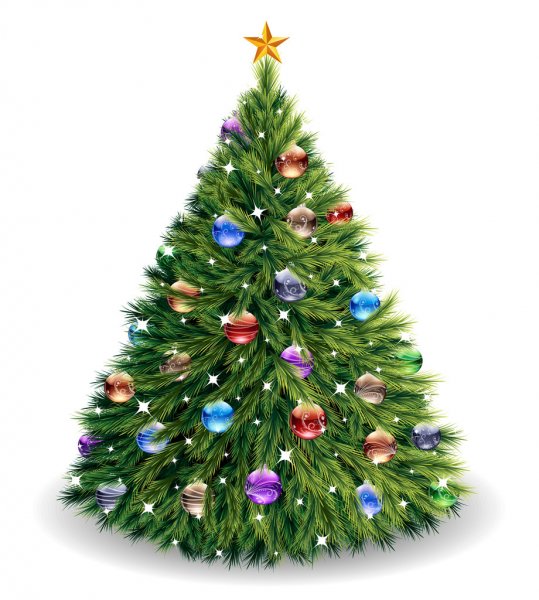 nám, nám narodil se.Jenž prorokován jest, veselme se,ten na svět poslán jest, radujme se.Z života čistého, z rodu královskéhonám, nám narodil se.Člověčenství naše, veselme se,ráčil vzíti na se, radujme se.Z života čistého, z rodu královskéhonám, nám narodil se. Goliáš obloupen, veselme sečlověk jest vykoupen, radujme sez života čistého, z rodu královskéhonám, nám narodil se.Obecní úřad a zastupitelstvo obce Sobíňov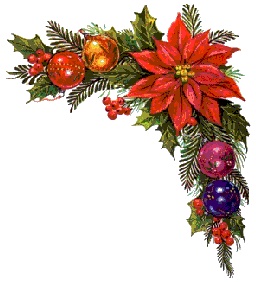 vám přeje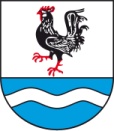 příjemné prožití svátků vánočních,hodně štěstí a zdraví v novém roce.V období od 23. 12. 2021 do 2. 1. 2022 bude OÚ Sobíňov uzavřen. V nutných případech volejte 725 101 185Otevírací doba pošty v Sobíňově v období vánočních svátkůčtvrtek 23. 12. 2021 - zavřenopondělí 27. 12. 2021 - pátek 31. 12. 2021 od 8:30 do 10:30(odpolední provoz nebude)Životní jubilea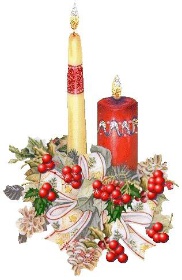 70 let oslaví v lednu            paní   Dagmar Průchová                     v lednu            paní   Božena Hamerníková                     v březnu          paní   Jaroslava Brabcová	         v březnu          pan    Jiří Dürnsteiner75 let oslaví v únoru            pan    Jaroslav Jelínek                     v březnu          pan    František Hamerník85 let oslaví v únoru            pan    Viktor StarýBlahopřejemeNarozeníJenovéfa PavlasováZuzana StaňkováSára ZrzaváUzávěrka příspěvků do příštího čísla Novinek je 10. 3. 2022---------------------------------------------------------------------------------------------------------------Sobíňovské novinky - periodický tisk územního samosprávného celku. Vydává: Obec Sobíňov, Sobíňov 200, 582 62 Sobíňov, IČO: 00268275. DIČ: CZ00268275. Tel. č.: 569 694 534. E-mail: ou@obecsobinov.cz, www.obecsobinov.cz. Uzávěrka příspěvků byla 20. 11. 2021. Redakční rada: M. Starý, V. Málková, L. Němcová, B. Krčová, F. Starý. Evidenční číslo: MK ČR E 23075. Právo na tiskové chyby vyhrazeno.-20-III. třída HB – po podzimu 2021III. třída HB – po podzimu 2021III. třída HB – po podzimu 2021III. třída HB – po podzimu 2021III. třída HB – po podzimu 2021III. třída HB – po podzimu 2021III. třída HB – po podzimu 2021III. třída HB – po podzimu 2021#KLUBZVRP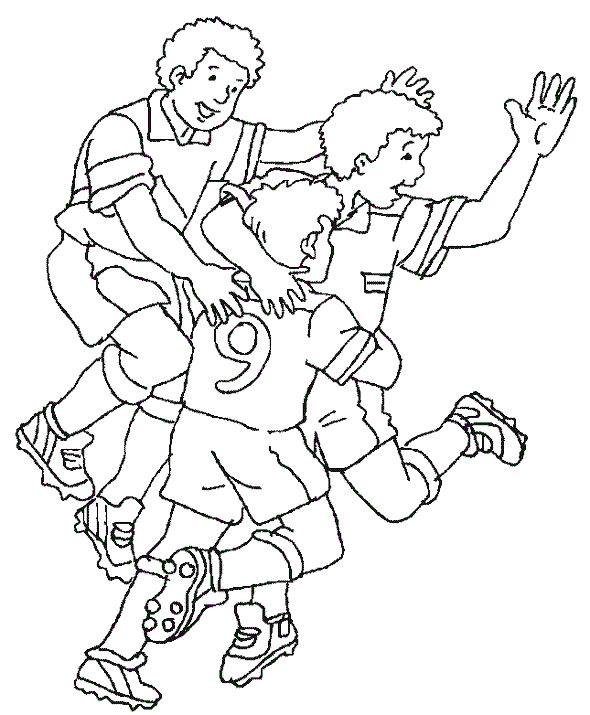 SB1.Jeřišno14131068:13402.Lípa "B"1482443:37263.Maleč1473446:26244.Keřkov1473441:29245.Šlapanov1472530:34236.Sobíňov1463534:24217.Rozsochatec "B"1462641:34208.Golčův Jeníkov1461737:53199.Víska1460835:491810.Havl. Borová "B"1443722:321511.Ždírec n. Doubr. "C"1443725:411512.Veselý Žďár1434733:341313.Věžnice "B"1432917:351114.Vepřová1423921:529Přehled podzimní části sezóny 2021/2022Přehled podzimní části sezóny 2021/2022Přehled podzimní části sezóny 2021/2022Přehled podzimní části sezóny 2021/202202. koloNe 08.08.Rozsochatec "B" : Sobíňov0:1 (0:0)03. koloNe 15.08.Sobíňov : Víska1:2 (0:1)04. koloSo 21.08.Sobíňov : Jeřišno1:3 (0:2)05. koloSo 28.08.Keřkov : Sobíňov2:2 (1:0)06. koloSo 04.09.Sobíňov : Veselý Žďár1:0 (1:0)07. koloNe 12.09.Golčův Jeníkov : Sobíňov5:4 (4:1)08. koloSo 18.09.Sobíňov : Maleč2:3 (2:1)09. koloNe 26.09.Havl. Borová "B" : Sobíňov0:010. koloSo 02.10.Sobíňov : Vepřová5:0 (1:0)11. koloSo 09.10.Šlapanov : Sobíňov0:2 (0:1)12. koloSo 16.10.Sobíňov : Ždírec n. D."C"5:1 (1:1)13. koloNe 24.10.Věžnice "B" : Sobíňov1:1 (1:0)01. koloSo 30.10.Sobíňov : Lípa "B"6:3 (2:3)14. koloSo 06.11.Lípa "B" : Sobíňov4:3 (3:0)